ContraceptionWhy is it important?Contraception is used to prevent unwanted pregnancy.  Contraception is free for most people in the UK. With a wide variety to choose from, so you can find one that suits you best.Contraceptive optionsWe will discuss the following long-acting reversible methods first.ImplantHormonal intrauterine system (IUS) - ‘hormonal coil’Copper intrauterine device (IUD) - ‘non-hormonal coil’InjectionWe know that women who use these methods are much less likely to have an unplanned pregnancy than women who use other methods. If you are certain that you never want any more children then you may want to consider sterilisation. There are a range of other contraceptive methods. These are effective too but need to be used correctly to prevent pregnancy.Progestogen-only (1 hormone) pillCombined hormonal contraception (2 hormones)PillPatchRingCondoms- these can also prevent the spread of sexually transmitted infection. These can fail as contraception for 18 in 100 women.Detailed information about each method ImplantThe implant is a tiny rod, about the size of a matchstick,  that is inserted under the skin of your upper arm. The implant releases a hormone calledprogestogen that prevents your ovaries from releasing eggs and thickens the mucus in the cervix (neck of the womb). This helps to block sperm from getting to the egg in the first place.AdvantagesLasts for three yearsFails for 5 in 10,000 womenQuick return to fertility when removedMay have lighter periodsSuitable for breast feeding womenFit it and forget itDisadvantagesPossible irregular periods (or no periods)Hormonal intrauterine system (IUS)The hormonal IUS is a little T shaped device that is placed in your uterus (womb).It prevents pregnancy by keeping the lining of thewomb thin (this is the part that bleeds during periods), and because of this women often have lighter or no periods.It also thickens the mucus in the cervix (neck of the womb), which helps to block sperm from getting to the egg in the first place.AdvantagesLasts for up to five yearsFails for 2 in 1,000 womenFit it and forget itCan be removed easilyVery low dose of safe hormoneQuick return to fertility when removedPeriods/bleeding will probably be lighter (or bleeding might stop altogether). This is good for health especially if a woman has been having heavy, long or painful periodsSuitable for breastfeeding womenDisadvantagesSmall risk of infection.Possible irregular bleeding which may take a few months to settle.Copper intrauterine device (IUD) - ‘non-hormonal coil’The copper IUD is a little T shaped device that is placed in your uterus (womb) and alters the way sperm move.This prevents them from fertilising an egg. This type of IUD has a small amount of natural, safe copper. It’s 100% hormone free and keeps periods regular.AdvantagesLasts for up to 5 or 10 years (depending on type of copper IUD)Fails for 8 in 1,000 womenCan be removed easilyNo hormonesFit it and forget itCan be removed easilyWill not change your normal periodQuick return to fertility when removedSuitable for breastfeeding womenDisadvantagesSmall risk of infection.Your periods may become heavier/longer and if so may be more painful.InjectionThe jag is just what it sounds like, an injection that stops you from getting pregnant. The jag contains progestogen, a hormone that prevents your ovaries from releasing eggs. It also thickens the mucus in the cervix (neck of the womb), which helps to block sperm from getting to the egg in the first place.AdvantagesLasts for 3 monthsFails for 6 in 100 womenMay have lighter or no periodsSuitable for breastfeeding womenThere is also a new injection which you can give to yourself every 3 months after some training from a nurse or doctor.DisadvantagesMust see a health professional every three months for the injection (unless you choose the injection that you can give to yourself)Possible delay in return to fertility when you stop using the injectionPossible irregular periodsProgestogen only pill (POP)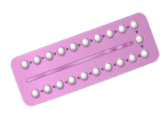 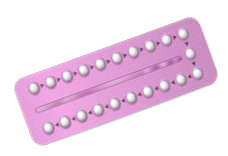 These pills contain only one hormone, progestogen. The pills are taken every day. There are two kinds of progestogen only pill: the traditional ones that thicken cervical mucus and stop sperm reaching the egg, andthe newer POP that stop the ovaries from releasing an egg.AdvantagesFails for 9 in 100 womenReversible after stoppingSuitable for breastfeeding womenSafe for women who cannot have oestrogen hormoneMay have no bleedingDisadvantagesMay have irregular bleedingMust remember to take at the same time each dayMight not work if you have diarrhoea or vomitingCombined hormonal contraception (CHC)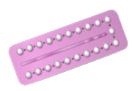 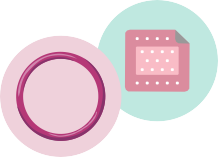 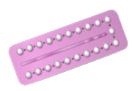 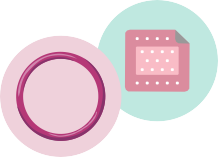 These methods contain two hormones, oestrogen and progestogen.  They prevent your ovaries from releasing an egg.Usually this is a pill that you take at the same time every day.There are lots of different kinds of pills on the market.There are also patches or vaginal rings which work just like the pill.Advantages Fails for 9 in 100 womenShorter, lighter and less painful periodsReversible after stoppingMay help with acneSuitable for breast feeding womenDisadvantagesSome women who use this method may develop high blood pressure or blood clots in the legs or lungs. This is a very small risk. Due to this, if you have certain pre-existing health issues you may not be able to use CHCMust use the method correctlyMight not work if you have diarrhoea or vomitingFemale sterilization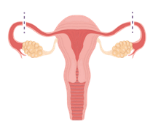 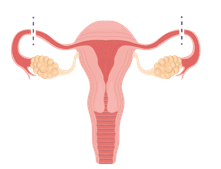 This involves blocking the fallopian tubes so that sperm cannot get through to meet an egg.  The intrauterine methods (hormonal IUS and copper IUD) and implant mentioned in this leaflet are more effective than female sterilisation.AdvantagesPermanentFails for 1 in 200 womenNo change in periodsDisadvantagesIrreversibleMust be certain you never want another pregnancySurgical procedureMight require general anaestheticMale sterilisation - vasectomy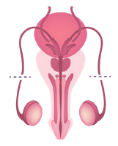 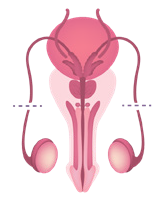 This involves blocking the tubes (vas deferens) that take sperm from the testicles to the penis. It is a quick procedure done under local anaesthetic. It can be done in a community clinic.For local services, please check the last page of the leaflet.Male sterilisation is more effective than female sterilisation and a much simpler procedure. AdvantagesPermanentFails for 1 in 2,000Done using local anaestheticDisadvantagesIrreversibleSurgical procedureRisk of complicationsNeed to use reliable contraception until the procedure has been confirmed a success. This will be done at 12 weeks following the procedureVasectomy ServiceBased at Sandyford Sexual Health Service.Appointments can be made by:Self-refer for vasectomy pre-op appointment (0141 211 8654)Emergency contraceptionThere are two main types of emergency contraception- the copper IUD (coil) and hormone pills.Copper intrauterine device (IUD) - ‘non-hormonal coil’  This  is  the  most  effective  method  of  emergency  contraception (99%  effective)  and  is  10  times  more  effective  than  the  emergency pills.You can have an emergency IUD fitted up to 5 days after unprotected sex (and sometimes even longer) and at most times in your cycle. It is usually easy to insert and is suitable for women of any age. For emergency contraception it needs to stay inside your womb at least until your next period but you might decide to keep it as your main method of contraception.Progestogen pill (e.g. Levonelle TM)It is most effective if it is taken within 24 hours of unprotected sex. It works by delaying the release of an egg (so it will not be effective if this has happened already).It can be taken up to 3 days after unprotected sex but will get less effective the longer you wait to take it.You can get this pill free of charge from pharmacies in Scotland if you are registered with a GP, or from your local sexual health clinic.Ulipristal acetate (e.g EllaOne TM)This pill can be taken up to 5 days after unprotected sex. It works by delaying the release of an egg (so it will not be effective if this has happened already).It is more effective than progestogen emergency contraception.  You can get EllaOneTM  free of charge from pharmacies in Scotland if you are registered with a GP, or from your local sexual health clinic. Hormonal methods of contraception make EllaOneTM  less effective, so you should not use any hormonal methods of contraception for 5 days after taking EllaOneTM.Breastfeeding women are advised to discard breast milk for 7 days after taking EllaOneTM.GP practices can provide contraception. It is worth asking at your practice to find out what is available.Sandyford Sexual Health ServiceOffers a full sexual health service including:Contraception information and provisionIntrauterine contraception ‘coil’ insertion and removalImplant insertion and removalVasectomyAbortion servicesFor appointments, information and advice call 0141 211 8130. Lines are open Monday to Friday 8.30- 4.15 pm except public holidays or visit https://www.sandyford.scotIf you do not speak English, you can ask to have an interpreter at your appointment. Tell us what language and what dialect you need when you book your appointment and we will arrange it for you. Further information can be found at https://www.sandyford.scot/interpreter 